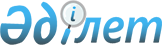 Семей қаласы мәслихатының 2017 жылғы 22 желтоқсандағы № 21/129-VI "Семей қаласының 2018-2020 жылдарға арналған бюджеті туралы" шешіміне өзгерістер енгізу туралы
					
			Күшін жойған
			
			
		
					Шығыс Қазақстан облысы Семей қаласы мәслихатының 2018 жылғы 22 ақпандағы № 23/143-VI шешімі. Шығыс Қазақстан облысының Әділет департаментінде 2018 жылғы 28 ақпанда № 5501 болып тіркелді. Күші жойылды - Шығыс Қазақстан облысы Семей қаласы мәслихатының 2018 жылғы 21 желтоқсандағы № 32/212-VI шешімімен.
      Ескерту. Күші жойылды - Шығыс Қазақстан облысы Семей қаласы мәслихатының 21.12.2018 № 32/212-VI шешімімен (01.01.2019 бастап қолданысқа енгізіледі).

      РҚАО-ның ескертпесі.

      Құжаттың мәтінінде түпнұсқаның пунктуациясы мен орфографиясы сақталған.
      Қазақстан Республикасының 2008 жылғы 4 желтоқсандағы Бюджет кодексінің 106, 109-баптарына, Қазақстан Республикасының 2001 жылғы 23 қаңтардағы "Қазақстан Республикасындағы жергілікті мемлекеттік басқару және өзін-өзі басқару туралы" Заңының 6-бабының 1-тармағының 1) тармақшасына сәйкес, Семей қаласының мәслихаты ШЕШІМ ҚАБЫЛДАДЫ:
      1. Семей қаласы мәслихатының 2017 жылғы 22 желтоқсандағы № 21/129-VI "Семей қаласының 2018-2020 жылдарға арналған бюджеті туралы" (нормативтік құқықтық актілерді мемлекеттік тіркеу Тізілімінде № 5364 болып тіркелген, Қазақстан Республикасы нормативтік құқықтық актілерінің эталондық бақылау банкінде электрондық түрде 2018 жылғы 4 қаңтарда жарияланды) шешіміне келесі өзгерістер енгізілсін:
      1-тармағында: 
      2) тармақша келесі редакцияда жазылсын:
      "шығындар – 39 349 488,0 мың теңге;";
      5) тармақша келесі редакцияда жазылсын:
      "бюджет тапшылығы (профициті) – -3 918 257,0 мың теңге;";
      6) тармақша келесі редакцияда жазылсын:
      "бюджет тапшылығын қаржыландыру (профицитін пайдалану) – 3 918 257,0 мың теңге.";
      1, 2-қосымшаға сәйкес 1, 6-қосымшалар келесі редакцияда жазылсын.
      2. Осы шешім 2018 жылдың 1 қаңтарынан бастап қолданысқа енгізіледі.  Семей қаласының 2018 жылға арналған бюджеті 2018 жылға арналған ауылдық округтері мен кенттердің  бюджеттік бағдарламалары
					© 2012. Қазақстан Республикасы Әділет министрлігінің «Қазақстан Республикасының Заңнама және құқықтық ақпарат институты» ШЖҚ РМК
				
      Қалалық мәслихат сессиясының 
төрағасы

Р. Шілдебаев

      Қалалық мәслихаттың 
хатшысы

Б. Ақжалов
2018 жылғы 22 ақпандағы 
№ 23/143- VI шешiмге 
1-қосымша 2017 жылғы 22 желтоқсандағы 
№ 21/129-VI шешiмге 
1-қосымша
Санаты
Санаты
Санаты
Санаты
Сомасы (мың теңге)
Сыныбы
Сыныбы
Сыныбы
Сомасы (мың теңге)
Ішкі сыныбы
Ішкі сыныбы
Сомасы (мың теңге)
Атауы
Сомасы (мың теңге) 1 2 3 4 5
I. Кірістер
35 939 913,0
1
Салықтық түсiмдер
17 270 092,0
01
Табыс салығы
7 891 517,0
2
Жеке табыс салығы
7 891 517,0
03
Әлеуметтiк салық
5 915 548,0
1
Әлеуметтік салық
5 915 548,0
04
Меншiкке салынатын салықтар
2 660 069,0
1
Мүлiкке салынатын салықтар
1 628 637,0
3
Жер салығы
211 456,0
4
Көлiк құралдарына салынатын салық
816 943,0
5
Бірыңғай жер салығы
3 033,0
05
Тауарларға, жұмыстарға және қызметтерге салынатын iшкi салықтар
642 458,0
2
Акциздер
61 597,0
3
Табиғи және басқа да ресурстарды пайдаланғаны үшiн түсетiн түсiмдер
141 561,0
4
Кәсiпкерлiк және кәсiби қызметтi жүргiзгенi үшiн алынатын алымдар
411 835,0
5
Ойын бизнесіне салық
27 465,0
08
Заңдық маңызы бар әрекеттерді жасағаны және (немесе)  оған уәкілеттігі бар мемлекеттік органдар немесе лауазымды адамдар құжаттар бергені үшін алынатын міндетті төлемдер
160 500,0
1
Мемлекеттік баж
160 500,0
2
Салықтық емес түсiмдер
87 792,0
01
Мемлекеттік меншіктен түсетін кірістер
57 084,0
1
Мемлекеттік кәсіпорындардың таза кірісі бөлігінің түсімдері
7 659,0
4
Мемлекет меншігінде тұрған, заңды тұлғаларға қатысу үлесіне кірістер
513,0
5
Мемлекет меншігіндегі мүлікті жалға беруден түсетін кірістер
44 538,0
7
Мемлекеттік бюджеттен берілген кредиттер бойынша сыйақылар
3,0
9
Мемлекеттік меншігінен түсетін басқа да кірістер
4 371,0
06
Басқа да салықтық емес түсiмдер
30 708,0
1
Басқа да салықтық емес түсiмдер
30 708,0
3
Негізгі капиталды сатудан түсетін түсімдер
1 585 537,0
01
Мемлекеттік мекемелерге бекітілген мемлекеттік мүлікті сату
1 325 487,0
1
Мемлекеттік мекемелерге бекітілген  мемлекеттік мүлікті сату
1 325 487,0
03
Жердi және материалдық емес активтердi сату
260 050,0
1
Жерді сату
230 050,0
2
Материалдық емес активтерді сату 
30 000,0
4
Трансферттердің түсімдері
16 996 492,0
02
Мемлекеттiк басқарудың жоғары тұрған органдарынан түсетiн трансферттер
16 996 492,0
2
Облыстық бюджеттен түсетiн трансферттер
16 996 492,0
Функционалдық топ
Функционалдық топ
Функционалдық топ
Функционалдық топ
Функционалдық топ
Сомасы (мың теңге)
Кіші функция
Кіші функция
Кіші функция
Кіші функция
Сомасы (мың теңге)
Әкімшісі
Әкімшісі
Әкімшісі
Сомасы (мың теңге)
Бағдарлама
Бағдарлама
Сомасы (мың теңге)
Шығыстардың атауы
Сомасы (мың теңге) 1 2 3 4 5 6
II. Шығындар
39 349 488,0
01
Жалпы сипаттағы мемлекеттiк қызметтер 
920 159,3
1
Мемлекеттiк басқарудың жалпы функцияларын орындайтын өкiлдi, атқарушы және басқа органдар
752 058,3
112
Аудан (облыстық маңызы бар қала) мәслихатының аппараты
23 040,0
001
Аудан (облыстық маңызы бар қала) мәслихатының қызметін қамтамасыз ету жөніндегі қызметтер
23 040,0
122
Аудан (облыстық маңызы бар қала) әкімінің аппараты
542 935,3
001
Аудан (облыстық маңызы бар қала) әкімінің қызметін қамтамасыз ету жөніндегі қызметтер
465 765,3
003
Мемлекеттік органның күрделі шығыстары
75 294,0
113
Жергілікті бюджеттерден берілетін ағымдағы нысаналы трансферттер
1 876,0
123
Қаладағы аудан, аудандық маңызы бар қала, кент, ауыл, ауылдық округ әкімінің аппараты
186 083,0
001
Қаладағы аудан, аудандық маңызы бар қаланың, кент, ауыл, ауылдық округ әкімінің қызметін қамтамасыз ету жөніндегі қызметтер
134 480,0
022
Мемлекеттік органның күрделі шығыстары
51 603,0
2
Қаржылық қызмет
108 062,0
452
Ауданның (облыстық маңызы бар қаланың) қаржы бөлімі
108 062,0
001
Ауданның (облыстық маңызы бар қаланың) бюджетін орындау және  коммуналдық меншігін басқару саласындағы мемлекеттік саясатты іске асыру жөніндегі қызметтер 
78 910,0
003
Салық салу мақсатында мүлікті бағалауды жүргізу
13 086,0
010
Жекешелендіру, коммуналдық меншікті басқару, жекешелендіруден кейінгі қызмет және осыған байланысты дауларды  реттеу
3 948,0
018
Мемлекеттік органның күрделі шығыстары
12 118,0
5
Жоспарлау және статистикалық қызмет
60 039,0
453
Ауданның (облыстық маңызы бар қаланың) экономика және бюджеттік жоспарлау бөлімі
60 039,0
001
Экономикалық саясатты, мемлекеттік жоспарлау жүйесін қалыптастыру және дамыту саласындағы мемлекеттік саясатты іске асыру жөніндегі қызметтер
55 739,0
004
Мемлекеттік органның күрделі шығыстары
2 300,0
061
Бюджеттік инвестициялар және мемлекеттік-жекешелік әріптестік, оның ішінде концессия мәселелері жөніндегі құжаттаманы сараптау және бағалау
2 000,0
02
Қорғаныс
87 982,0
1
Әскери мұқтаждар
61 667,0
122
Аудан (облыстық маңызы бар қала) әкімінің аппараты
61 667,0
005
Жалпыға бірдей әскери міндетті атқару шеңберіндегі іс-шаралар
61 667,0
2
Төтенше жағдайлар жөнiндегi жұмыстарды ұйымдастыру
26 315,0
122
Аудан (облыстық маңызы бар қала) әкімінің аппараты
26 315,0
006
Аудан (облыстық маңызы бар қала) ауқымындағы төтенше жағдайлардың алдын алу және оларды жою
7 235,0
007
Аудандық (қалалық) ауқымдағы дала өрттерінің, сондай-ақ мемлекеттік өртке қарсы қызмет органдары құрылмаған елдi мекендерде өрттердің алдын алу және оларды сөндіру жөніндегі іс-шаралар
19 080,0
03
Қоғамдық тәртіп, қауіпсіздік, құқықтық, сот, қылмыстық-атқару қызметі
80 306,0
9
Қоғамдық тәртіп және қауіпсіздік саласындағы басқа да қызметтер
80 306,0
485
Ауданның (облыстық маңызы бар қаланың) жолаушылар көлігі және автомобиль жолдары бөлімі
49 269,0
021
Елдi мекендерде жол қозғалысы қауiпсiздiгін қамтамасыз ету
49 269,0
499
Ауданның (облыстық маңызы бар қаланың) азаматтық хал актілерін тіркеу бөлімі 
31 037,0
001
Жергілікті деңгейде азаматтық хал актілерін тіркеу саласындағы мемлекеттік саясатты іске асыру жөніндегі қызметтер
29 837,0
003
Мемлекеттік органның күрделі шығыстары
1 200,0
04
Бiлiм беру
13 156 798,0
1
Мектепке дейiнгi тәрбие және оқыту
1 523 996,0
464
Ауданның (облыстық маңызы бар қаланың) білім бөлімі
1 522 996,0
009
Мектепке дейінгі тәрбие мен оқыту ұйымдарының қызметін қамтамасыз ету
1 057 490,0
040
Мектепке дейінгі білім беру ұйымдарында мемлекеттік білім беру тапсырысын іске асыруға
465 506,0
467
Ауданның (облыстық маңызы бар қаланың) құрылыс бөлімі
1 000,0
037
Мектепке дейiнгi тәрбие және оқыту объектілерін салу және реконструкциялау
1 000,0
2
Бастауыш, негізгі орта және жалпы орта білім беру
10 312 346,0
464
Ауданның (облыстық маңызы бар қаланың) білім бөлімі
10 153 530,0
003
Жалпы білім беру
9 404 811,0
006
Балаларға  қосымша білім беру  
748 719,0
465
Ауданның (облыстық маңызы бар қаланың) дене шынықтыру және спорт бөлімі
148 816,0
017
Балалар мен жасөспірімдерге спорт бойынша қосымша білім беру
148 816,0
467
Ауданның (облыстық маңызы бар қаланың) құрылыс бөлімі
10 000,0
024
Бастауыш, негізгі орта және жалпы орта білім беру объектілерін салу және реконструкциялау
10 000,0
4
Техникалық және кәсіптік, орта білімнен кейінгі білім беру
215 459,0
464
Ауданның (облыстық маңызы бар қаланың) білім бөлімі
215 459,0
018
Кәсіптік оқытуды ұйымдастыру
215 459,0
9
Бiлiм беру саласындағы өзге де қызметтер
1 104 997,0
464
Ауданның (облыстық маңызы бар қаланың) білім бөлімі
1 104 997,0
001
Жергілікті деңгейде білім беру саласындағы мемлекеттік саясатты іске асыру жөніндегі қызметтер
43 409,0
005
Ауданның (областык маңызы бар қаланың) мемлекеттік білім беру мекемелер үшін оқулықтар мен оқу-әдiстемелiк кешендерді сатып алу және жеткізу
595 866,0
007
Аудандық (қалалалық) ауқымдағы мектеп олимпиадаларын және мектептен тыс іс-шараларды өткiзу
14 678,0
012
Мемлекеттік органның күрделі шығыстары
2 700,0
015
Жетім баланы (жетім балаларды) және ата-аналарының қамқорынсыз қалған баланы (балаларды) күтіп-ұстауға қамқоршыларға (қорғаншыларға) ай сайынға ақшалай қаражат төлемі
93 508,0
022
Жетім баланы (жетім балаларды) және ата-анасының қамқорлығынсыз қалған баланы (балаларды) асырап алғаны үшін Қазақстан азаматтарына біржолғы ақша қаражатын төлеуге арналған төлемдер
1 843,0
067
Ведомстволық бағыныстағы мемлекеттік мекемелер мен ұйымдардың күрделі шығыстары
352 993,0
06
Әлеуметтiк көмек және әлеуметтiк қамсыздандыру
1 977 582,0
1
Әлеуметтiк қамсыздандыру
109 595,0
451
Ауданның (облыстық маңызы бар қаланың) жұмыспен қамту және әлеуметтік бағдарламалар бөлімі
97 200,0
005
Мемлекеттік атаулы әлеуметтік көмек 
97 200,0
464
Ауданның (облыстық маңызы бар қаланың) білім бөлімі
12 395,0
030
Патронат тәрбиешілерге берілген баланы (балаларды) асырап бағу 
12 395,0
2
Әлеуметтiк көмек
1 590 258,0
451
Ауданның (облыстық маңызы бар қаланың) жұмыспен қамту және әлеуметтік бағдарламалар бөлімі
1 590 258,0
002
Жұмыспен қамту бағдарламасы
407 109,0
004
Ауылдық жерлерде тұратын денсаулық сақтау, білім беру, әлеуметтік қамтамасыз ету, мәдениет, спорт және ветеринар мамандарына отын сатып алуға Қазақстан Республикасының заңнамасына сәйкес әлеуметтік көмек көрсету
8 994,0
006
Тұрғын үйге көмек көрсету
62 000,0
007
Жергілікті өкілетті органдардың шешімі бойынша мұқтаж азаматтардың жекелеген топтарына әлеуметтік көмек
299 660,0
010
Үйден тәрбиеленіп оқытылатын мүгедек балаларды материалдық қамтамасыз ету
70 995,0
013
Белгіленген тұрғылықты жері  жоқ тұлғаларды әлеуметтік бейімдеу
98 792,0
014
Мұқтаж азаматтарға үйде әлеуметтiк көмек көрсету
162 473,0
015
Зейнеткерлер мен мүгедектерге әлеуметтiк қызмет көрсету аумақтық орталығы
244 887,0
017
Оңалтудың жеке бағдарламасына сәйкес мұқтаж мүгедектердi мiндеттi гигиеналық құралдармен қамтамасыз ету, қозғалуға қиындығы бар бірінші топтағы мүгедектерге жеке көмекшінің және есту бойынша мүгедектерге қолмен көрсететiн тіл маманының қызметтерін ұсыну 
149 859,0
023
Жұмыспен қамту орталықтарының қызметін қамтамасыз ету
85 489,0
9
Әлеуметтiк көмек және әлеуметтiк қамтамасыз ету салаларындағы өзге де қызметтер
277 729,0
451
Ауданның (облыстық маңызы бар қаланың) жұмыспен қамту және әлеуметтік бағдарламалар бөлімі
277 729,0
001
Жергілікті деңгейде халық үшін әлеуметтік бағдарламаларды жұмыспен қамтуды қамтамасыз етуді іске асыру саласындағы мемлекеттік саясатты іске асыру жөніндегі қызметтер 
139 268,0
011
Жәрдемақыларды және басқа да әлеуметтік төлемдерді есептеу, төлеу мен жеткізу бойынша қызметтерге ақы төлеу
3 685,0
021
Мемлекеттік органның күрделі шығыстары 
4 800,0
050
Қазақстан Республикасында мүгедектердің құқықтарын қамтамасыз ету және өмір сүру сапасын жақсарту жөніндегі 2012 - 2018 жылдарға арналған іс-шаралар жоспарын іске асыру
124 686,0
067
Ведомстволық бағыныстағы мемлекеттік мекемелер мен ұйымдардың күрделі шығыстары
5 290,0
07
Тұрғын үй-коммуналдық шаруашылық
7 470 006,7
1
Тұрғын үй шаруашылығы
4 647 816,7
467
Ауданның (облыстық маңызы бар қаланың) құрылыс бөлімі
4 420 418,7
003
Коммуналдық тұрғын үй қорының тұрғын үйін жобалау және (немесе) салу, реконструкциялау
3 800 664,0
004
Инженерлік-коммуникациялық инфрақұрылымды жобалау, дамыту және (немесе) жайластыру
612 424,7
072
Нәтижелі жұмыспен қамтуды және жаппай кәсіпкерлікті дамыту бағдарламасы шеңберінде қызметтік тұрғын үй салу, инженерлік-коммуникациялық инфрақұрылымды дамыту, жастарға арналған жатақханаларды салу, салып бітіру 
7 330,0
479
Ауданның (облыстық маңызы бар қаланың) тұрғын үй инспекциясы бөлімі 
22 446,0
001
Жергілікті деңгейде тұрғын үй қоры саласындағы мемлекеттік саясатты іске асыру жөніндегі қызметтер
22 446,0
497
Ауданның (облыстық маңызы бар қаланың) тұрғын үй- коммуналдық шаруашылық бөлімі
204 952,0
001
Жергілікті деңгейде тұрғын үй-коммуналдық шаруашылық саласындағы мемлекеттік саясатты іске асыру бойынша қызметтер
152 582,0
005
Мемлекеттік тұрғын үй қорын сақтауды үйымдастыру
2 370,0
006
Азаматтардың жекелеген санаттарын тұрғын үймен қамтамасыз ету
50 000,0
2
Коммуналдық шаруашылық
540 829,0
467
Ауданның (облыстық маңызы бар қаланың) құрылыс бөлімі
366 453,0
005
Коммуналдық шаруашылығын дамыту
15 575,0
006
Сумен жабдықтау және су бұру жүйесін дамыту 
17 717,0
058
Елді мекендердегі сумен жабдықтау және су бұру жүйелерін дамыту
333 161,0
497
Ауданның (облыстық маңызы бар қаланың) тұрғын үй- коммуналдық шаруашылық бөлімі
174 376,0
016
Сумен жабдықтау және су бұру жүйесінің жұмыс істеуі
159 926,0
028
Коммуналдық шаруашылықты дамыту
4 400,0
029
Сумен жабдықтау және су бұру жүйелерін дамыту
10 050,0
3
Елді-мекендерді көркейту
2 281 361,0
123
Қаладағы аудан, аудандық маңызы бар қала, кент, ауыл, ауылдық округ әкімінің аппараты
1 494,0
008
Елді мекендердегі көшелерді жарықтандыру
1 494,0
497
Ауданның (облыстық маңызы бар қаланың) тұрғын үй- коммуналдық шаруашылық бөлімі 
2 279 867,0
025
Елді мекендердегі көшелерді жарықтандыру
317 326,0
030
Елді мекендердің санитариясын қамтамасыз ету
128 194,0
034
Жерлеу орындарын ұстау және туыстары жоқ адамдарды жерлеу
6 135,0
035
Елдi мекендердi абаттандыру және көгалдандыру
1 828 212,0
08
Мәдениет, спорт, туризм және ақпараттық кеңістiк
8 907 038,0
1
Мәдениет саласындағы қызмет
375 921,0
455
Ауданның (облыстық маңызы бар қаланың) мәдениет және тілдерді дамыту бөлімі
367 841,0
003
Мәдени-демалыс жұмысын қолдау
367 841,0
467
Ауданның (облыстық маңызы бар қаланың) құрылыс бөлімі
8 080,0
011
Мәдениет объектілерін дамыту
8 080,0
2
Спорт
8 134 794,0
465
Ауданның (облыстық маңызы бар қаланың) дене шынықтыру және спорт бөлімі
124 294,0
001
Жергілікті деңгейде  дене шынықтыру және спорт саласындағы мемлекеттік саясатты іске асыру жөніндегі қызметтер
18 947,0
005
Ұлттық және бұқаралық спорт түрлерін дамыту
12 612,0
006
Аудандық (облыстық маңызы бар қалалық)  деңгейде спорттық жарыстар өткiзу
54 830,0
007
Әртүрлi спорт түрлерi бойынша аудан (облыстық маңызы бар қала) құрама командаларының мүшелерiн дайындау және олардың облыстық спорт жарыстарына қатысуы
37 905,0
467
Ауданның (облыстық маңызы бар қаланың) құрылыс бөлімі
8 010 500,0
008
Cпорт объектілерін дамыту 
8 010 500,0
3
Ақпараттық кеңiстiк
273 388,0
455
Ауданның (облыстық маңызы бар қаланың) мәдениет және тілдерді дамыту бөлімі
172 444,0
006
Аудандық (қалалық) кiтапханалардың жұмыс iстеуi
159 899,0
007
Мемлекеттiк тiлдi және Қазақстан халқының басқа да тiлдерін дамыту
12 545,0
456
Ауданның (облыстық маңызы бар қаланың) ішкі саясат бөлімі
100 944,0
002
Мемлекеттік ақпараттық саясат жүргізу жөніндегі қызметтер
100 944,0
9
Мәдениет, спорт, туризм және ақпараттық кеңiстiктi ұйымдастыру жөнiндегi өзге де қызметтер
122 935,0
455
Ауданның (облыстық маңызы бар қаланың) мәдениет және тілдерді дамыту бөлімі
28 090,0
001
Жергілікті деңгейде тілдерді және мәдениетті дамыту саласындағы мемлекеттік саясатты іске асыру жөніндегі қызметтер
26 090,0
032
Ведомстволық бағыныстағы мемлекеттік мекемелер мен ұйымдардың күрделі шығыстары
2 000,0
456
Ауданның (облыстық маңызы бар қаланың) ішкі саясат бөлімі
94 845,0
001
Жергілікті деңгейде ақпарат, мемлекеттілікті нығайту және азаматтардың әлеуметтік сенімділігін қалыптастыру саласында мемлекеттік саясатты іске асыру жөніндегі қызметтер
73 333,0
003
Жастар саясаты саласында іс-шараларды iске асыру
21 512,0
09
Отын-энергетика кешенi және жер қойнауын пайдалану
1 695 335,0
1
Отын және энергетика
1 695 335,0
467
Ауданның (облыстық маңызы бар қаланың) құрылыс бөлімі
750 603,0
009
Жылу-энергетикалық жүйені дамыту
750 603,0
497
Ауданның (облыстық маңызы бар қаланың) тұрғын үй- коммуналдық шаруашылық бөлімі 
944 732,0
009
Жылу-энергетикалық жүйені дамыту
944 732,0
10
Ауыл, су, орман, балық шаруашылығы, ерекше қорғалатын табиғи аумақтар, қоршаған ортаны және жануарлар дүниесін қорғау, жер қатынастары
259 489,0
1
Ауыл шаруашылығы
203 894,0
462
Ауданның (облыстық маңызы бар қаланың) ауыл шаруашылығы бөлімі
43 135,0
001
Жергілікті деңгейде ауыл шаруашылығы саласындағы мемлекеттік саясатты іске асыру жөніндегі қызметтер
40 835,0
006
Мемлекеттік органның күрделі шығыстары 
2 300,0
467
Ауданның (облыстық маңызы бар қаланың) құрылыс бөлімі
1 000,0
010
Ауыл шаруашылығы объектілерін дамыту
1 000,0
473
Ауданның (облыстық маңызы бар қаланың) ветеринария бөлімі
159 759,0
001
Жергілікті деңгейде ветеринария саласындағы мемлекеттік саясатты іске асыру жөніндегі қызметтер
33 119,0
003
Мемлекеттік органның күрделі шығыстары 
830,0
007
Қаңғыбас иттер мен мысықтарды аулауды және жоюды ұйымдастыру
13 538,0
008
Алып қойылатын және жойылатын ауру жануарлардың, жануарлардан алынатын өнімдер мен шикізаттың құнын иелеріне өтеу
2 875,0
011
Эпизоотияға қарсы іс-шаралар жүргізу
109 397,0
6
Жер қатынастары
50 658,0
463
Ауданның (облыстық маңызы бар қаланың) жер қатынастары бөлімі
50 658,0
001
Аудан (облыстық маңызы бар қала) аумағында жер қатынастарын реттеу саласындағы мемлекеттік саясатты іске асыру жөніндегі қызметтер
49 308,0
007
Мемлекеттік органның күрделі шығыстары
1 350,0
9
Ауыл, су, орман, балық шаруашылығы, қоршаған ортаны қорғау және жер қатынастары саласындағы басқа да қызметтер
4 937,0
453
Ауданның (облыстық маңызы бар қаланың) экономика және бюджеттік жоспарлау бөлімі
4 937,0
099
Мамандарға әлеуметтік қолдау көрсету жөніндегі шараларды іске асыру
4 937,0
11
Өнеркәсіп, сәулет, қала құрылысы және құрылыс қызметі
214 724,0
2
Сәулет, қала құрылысы және құрылыс қызметі
214 724,0
467
Ауданның (облыстық маңызы бар қаланың) құрылыс бөлімі
79 074,0
001
Жергілікті деңгейде құрылыс саласындағы мемлекеттік саясатты іске асыру жөніндегі қызметтер
79 074,0
468
Ауданның (облыстық маңызы бар қаланың) сәулет және қала құрылысы бөлімі
135 650,0
001
Жергілікті деңгейде сәулет және қала құрылысы саласындағы мемлекеттік саясатты іске асыру жөніндегі қызметтер
35 822,0
003
Аудан аумағында қала құрылысын дамыту схемаларын және елді мекендердің бас жоспарларын әзірлеу
97 094,0
004
Мемлекеттік органның күрделі шығыстары  
2 734,0
12
Көлiк және коммуникация
3 497 895,0
1
Автомобиль көлiгi
3 444 479,0
123
Қаладағы аудан, аудандық маңызы бар қала, кент, ауыл, ауылдық округ әкімінің аппараты
9 687,0
013
Аудандық маңызы бар қалаларда, кенттерде, ауылдарда, ауылдық округтерде автомобиль жолдарының жұмыс істеуін қамтамасыз ету
9 687,0
485
Ауданның (облыстық маңызы бар қаланың) жолаушылар көлігі және автомобиль жолдары бөлімі
3 434 792,0
022
Көлік инфрақұрылымын дамыту
500,0
023
Автомобиль жолдарының жұмыс істеуін қамтамасыз ету
3 434 292,0
9
Көлiк және коммуникациялар саласындағы өзге де қызметтер
53 416,0
485
Ауданның (облыстық маңызы бар қаланың) жолаушылар көлігі және автомобиль жолдары бөлімі
53 416,0
001
Жергілікті деңгейде жолаушылар көлігі және автомобиль жолдары саласындағы мемлекеттік саясатты іске асыру жөніндегі қызметтер
50 971,0
003
Мемлекеттік органның күрделі шығыстары
2 445,0
13
Басқалар
323 364,0
3
Кәсiпкерлiк қызметтi қолдау және бәсекелестікті қорғау
44 313,0
469
Ауданның (облыстық маңызы бар қаланың) кәсіпкерлік бөлімі
44 313,0
001
Жергілікті деңгейде кәсіпкерлікті дамыту саласындағы мемлекеттік саясатты іске асыру жөніндегі қызметтер
42 993,0
004
Мемлекеттік органның күрделі шығыстары
1 320,0
9
Басқалар
279 051,0
452
Ауданның (облыстық маңызы бар қаланың) қаржы бөлімі
279 051,0
012
Ауданның (облыстық маңызы бар қаланың) жергілікті атқарушы органының резерві 
279 051,0
14
Борышқа қызмет көрсету
4 810,0
1
Борышқа қызмет көрсету
4 810,0
452
Ауданның (облыстық маңызы бар қаланың) қаржы бөлімі
4 810,0
013
Жергілікті атқарушы органдардың облыстық бюджеттен қарыздар бойынша сыйақылар мен өзге де төлемдерді төлеу бойынша борышына қызмет көрсету
4 810,0
15
Трансферттер
753 999,0
1
Трансферттер
753 999,0
452
Ауданның (облыстық маңызы бар қаланың) қаржы бөлімі
753 999,0
024
Заңнаманы өзгертуге байланысты жоғары тұрған бюджеттің шығындарын өтеуге төменгі тұрған бюджеттен ағымдағы нысаналы трансферттер
611 740,0
038
Субвенциялар
134 868,0
051
Жергілікті өзін-өзі басқару органдарына берілетін трансферттер
7 391,0
ІII. Таза бюджеттік кредит беру
361 182,0
Бюджеттік кредиттер
366 553,0
07
Тұрғын үй-коммуналдық шаруашылық
355 730,0
1
Тұрғын үй шаруашылығы
355 730,0
497
Ауданның (облыстық маңызы бар қаланың) тұрғын үй- коммуналдық шаруашылық бөлімі 
355 730,0
053
Жылу, сумен жабдықтау және су бұру жүйелерін реконструкция және құрылыс үшін кредит беру
355 730,0
10
Ауыл, су, орман, балық шаруашылығы, ерекше қорғалатын табиғи аумақтар, қоршаған ортаны және жануарлар дүниесін қорғау, жер қатынастары
10 823,0
9
Ауыл, су, орман, балық шаруашылығы, қоршаған ортаны қорғау және жер қатынастары саласындағы басқа да қызметтер
10 823,0
453
Ауданның (облыстық маңызы бар қаланың) экономика және бюджеттік жоспарлау бөлімі
10 823,0
006
Мамандарды әлеуметтік қолдау шараларын іске асыру үшін бюджеттік кредиттер
10 823,0
01
Бюджеттік кредиттерді өтеу
5 371,0
IV. Қаржы активтерімен жасалатын операциялар бойынша сальдо
147 500,0
Қаржылық активтерді сатып алу
147 500,0
13
Басқалар
147 500,0
9
Басқалар     
147 500,0
485
Ауданның (облыстық маңызы бар қаланың) жолаушылар көлігі және автомобиль жолдары бөлімі
147 500,0
065
Заңды тұлғалардың жарғылық капиталын қалыптастыру немесе ұлғайту
147 500,0
Мемлекеттің қаржы активтерін сатудан түсетін түсімдер
0,0
V. Бюджет тапшылығы (профициті)
-3 918 257,0
VІ. Бюджет тапшылығын қаржыландыру (профицитін пайдалану)
3 918 257,02018 жылғы 22 ақпандағы 
№ 23/143-VI шешiмге 
2-қосымша 2017 жылғы 22 желтоқсандағы 
№ 21/129-VI шешiмге 
6-қосымшамың теңге
№
Ауылдық округтің, кенттің атауы
 

Барлығы
Соның ішінде бағдарламалар бойынша
Соның ішінде бағдарламалар бойынша
Соның ішінде бағдарламалар бойынша
Соның ішінде бағдарламалар бойынша
№
Ауылдық округтің, кенттің атауы
 

Барлығы
001 " Қаладағы аудан, аудандық маңызы бар қала, кент, ауыл, ауылдық округ әкімінің аппараты "
008 "Елді мекендерде көшелерді жарықтандыру"
013 "Аудандық маңызы бар қалаларда, кенттерде, ауылдарда, ауылдық округтерде автомобиль жолдарының жұмыс істеуін қамтамасыз ету"
022 "Мемлекеттік органның күрделі шығыстары"
1
Абралы 
14 145,0
13 081,0
64,0
1 000,0
2
Айнабұлақ 
15 413,0
14 413,0
1 000,0
3
Ақбұлақ
18 769,0
17 769,0
1 000,0
4
Алғабас
60 474,0
13 936,0
1 245,0
45 293,0
5
Достық
26 155,0
25 331,0
824,0
6
Жиенәлі
17 895,0
15 422,0
2 473,0
7
Қараөлең 
28 280,0
19 505,0
1 430,0
1 245,0
6 100,0
8
Шаған кенті
16 133,0
15 023,0
900,0
210,0
Бюджет бойынша барлығы
197 264,0
134 480,0
1 494,0
9 687,0
51 603,0